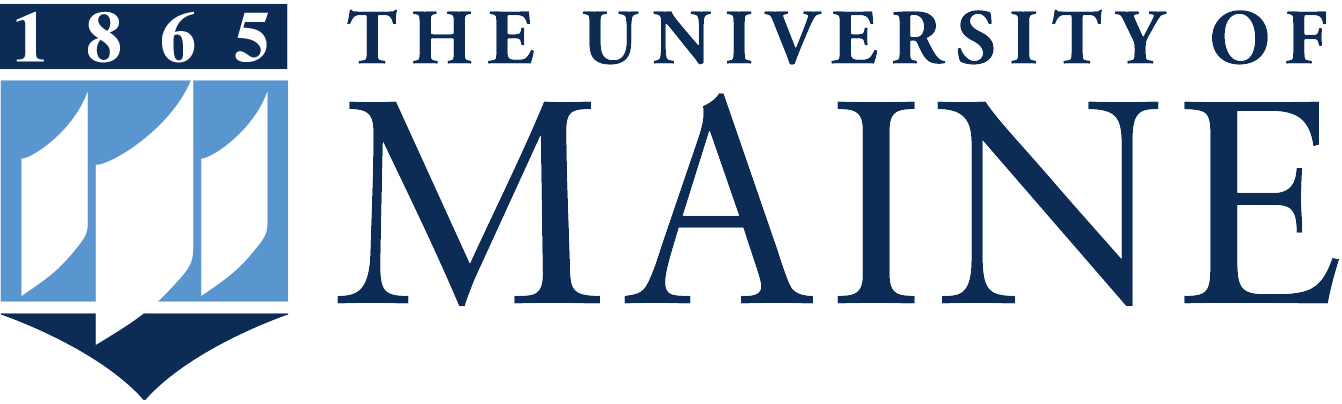 		Lecturer of Special EducationSchool of Learning and TeachingSetting: The flagship of the University of Maine system, The University of Maine is the premiere research and land/sea/space grant university in the state of Maine and is committed to providing service, research and creative activities to benefit all of society.  The University of Maine seeks to provide an environment conducive to collaborative thought, thus promoting learning and the free exchange of ideas.  The historic campus in Orono is located in scenic Penobscot County. The College of Education and Human Development recognizes that the cultural, social, religious and linguistic diversity of faculty, staff, and students is important to maintaining excellent academic and research programs and building healthy communities. The School of Learning and Teaching offers degree programs for undergraduates and graduates, including fully CAEP-accredited programs for Elementary Education, Secondary Education, and Master of Arts in Teaching. The M.Ed. programs in special education offer certification options in high-incidence disabilities (K-8 or 7-12), low-incidence disabilities (K-12), and early intervention (Birth-5). Non-certification programs include an individualized M.Ed. in special education, an Education Specialist (Ed.S.), and four graduate certificates (Positive Behavior Interventions and Supports, High Leverage Practices to Promote Inclusion, Autism Spectrum Disorders, and Special Education Leadership). About the University:The University of Maine is a community of more than 11,200 undergraduate and graduate students, and 2,500 employees located on the Orono campus, the regional campus in Machias, and throughout the state. UMaine is the state land and sea grant university and maintains a leadership role as the System’s flagship university.  As a result, it is dedicated to providing excellent teaching, research, and service at the university, state, and national levels. Further information about UMaine can be found at https://umaine.edu/The University of Maine offers a wide range of benefits for employees including, but not limited to, tuition benefits (employee and dependent), comprehensive insurance coverage including medical, dental, vision, life insurance, and short and long term disability as well as retirement plan options. As a former NSF ADVANCE institution, the University of Maine is committed to diversity in our workforce and to dual-career couples.UMaine is located in beautiful Central Maine. Many employees report that a primary reason for choosing to come to UMaine is quality of life. Numerous cultural activities, excellent public schools, safe neighborhoods, high quality medical care, little traffic, and a reasonable cost of living make the greater Bangor area a wonderful place to live. Learn more about what the Bangor region has to offer (visitbangormaine.com/about-the-region/the-region-at-a-glance/).The University of Maine System is considered a federal contractor and therefore required to comply with the directives of civil authorities regarding COVID vaccinations. As of January 4, 2022, new hires are required to be fully vaccinated or have submitted a request for a religious or medical exemption on or prior to their start date. Further information can be found at https://www.maine.edu/together/Statement of the Position: The University of Maine’s College of Education and Human Development invites applications for ongoing, academic year Lecturer of Special Education in the School of Learning and Teaching. The individual selected for this position will serve as a member of the special education faculty. Graduates from our School are expected to meet the increasing demands of a highly diverse elementary, middle, and secondary school population. Therefore, we seek a colleague who shares the College’s commitment to equity, diversity, inclusion, and social justice, and can add to the level of preparation of our graduates to successfully teach in our rapidly changing society.  It is our goal to prepare professionals who will contribute to the positive development of all persons and to foster the development of effective schools for all children and youth.Essential Duties and Responsibilities: This position will report to the School Director and be affiliated with faculty in the special education program. Faculty members share responsibility for programmatic and instructional decisions within and across program options. We seek someone with a strong background in early intervention (birth to age 5) methodology, teacher education, effective practices that promote inclusion and behavior management. Preference will be given to candidates who can work collaboratively across disciplines to address the education of diverse students living in rural environments and have interest in online instruction.The successful candidate will be expected to teach undergraduate and graduate special education courses, and other education related methods courses across various grade levels; have strong digital literacy knowledge; online and face to face teaching experience; advise students in the early intervention/early childhood special education (birth to age 5) concentration and build professional relationships with regional schools. The successful candidate will be responsible for providing local, state, and national service to public schools and to the profession. A strong commitment to contributing to academic program development at undergraduate and graduate levels and to collaborative work and maintaining partnerships within the COEHD, the public schools, particularly in rural settings is essential. Specifically, we are advertising for the position described below. Qualifications: The successful candidate will have the following:A terminal degree (Ph.D., Ed.D.) in Special Education or a closely related discipline.Demonstrated potential for success in college teaching at the undergraduate and graduate levels.Commitment to contributing to academic program development at undergraduate and graduate levels.Commitment to collaborative work and maintaining partnerships within the School of Learning and Teaching, the Maine State Department of Education, and public schools, particularly in rural settings.Dedication to advancing diversity, equity, inclusion, and social justice. Strong background in early intervention/early childhood special education.Excellent oral and written communication skills.Preferred: The successful candidate will document:At least 3 years of successful teaching experience in the U.S. Schools grades K-12Strong background in PBIS and MTSS.An ability/interest in using technology in instruction.Effective practices that promote inclusion and behavior managementOther Information:Materials must be submitted via "Apply for Position" at https://umaine.hiretouch.com.  You will need to create a profile and application; upload:A cover letter describing how the applicant’s professional qualifications relate to the position and how the applicant can contribute to our diversity and education goals.A current and complete curriculum vitae.A statement detailing one’s teaching accomplishments, perspectives on excellence in teaching, and a vision for inclusive education.Unofficial copies of transcripts of undergraduate and graduate degree programs completed.Names, addresses (including titles and institutions), telephone numbers, and email addresses of at least three (3) references. These references may be contacted later in the search process, contingent upon approval of the candidate, after an initial short list of candidates is selected by the Search Committee. Other supporting materials relevant to the candidate’s scholarship and teaching. (Optional)You will also need to submit the affirmative action survey, the self-identification of disability form, and the self-identification of veteran status forms. Incomplete application materials cannot be considered. Materials received after the initial review date will be reviewed at the discretion of the University. Appropriate background checks are required.The University of Maine System is an EEO/AA employer, and does not discriminate on the grounds of race, color, religion, sex, sexual orientation, including transgender status and gender expression, national origin, citizenship status, age, disability, genetic information or veteran’s status in employment, education, and all other programs and activities. Please contact the Director of Equal Opportunity, 101 N. Stevens Hall, Orono, ME 04469 at 207-581-1226 (voice), TTY 711 (Maine Relay System), or equal.opportunity@maine.edu with questions or concerns.